Università Pontificia Salesiana«Istituto di Catechetica»  FSEConvegno «IRC» [18-19  marzo 2017]Religione e cittadinanza attiva  Identità–Obiettivo del ConvegnoIl Convegno IRC 2017 si muove nella linea della Progettazione 2014-2017: Educazione, apprendimento e insegnamento della religione e costituisce uno dei tre momenti della terza tappa, dedicata a Religione e Cittadinanza, successivo all’analisi della situazione dell’IRC affrontata nel 2014-2015 e al rapporto educazione-apprendimento nel 2015-2016.Una sfida attuale per l’IRC sta nel contribuire ad esprimere e valorizzare l’umano positivo attorno alla questione della cittadinanza. È questa non solo un’urgenza dettata dall’attualità, ma un valore che catalizza l’attenzione della società civile e chiama in causa le Religioni. È come un perno sul quale centrare una nuova prospettiva educativa, che coinvolge anche l’appartenenza religiosa delle persone, l’approccio alla cultura e l’esperienza scolastica.Come obiettivo si propone di determinare il significato della religione nella costruzione del cittadino (cosmopolita, attivo e responsabile), cercando anche di contestualizzare i processi implicati – da un lato – nel rapporto «persona–comunità–società civile» e – dall’altro – nella relazione tra «politica– etica–religione». ProgrammaSabato, 18 marzo 201708.30	Accoglienza. Apertura del corso.	Preghiera e saluto delle Autorità.	Presentazione del Programma e Metodologia di lavoro.09.30	R1: «Rapporto tra IRC e cittadinanza attiva» (José Luis Moral).10.15	Dialogo in assemblea.10.30	Intervallo.11.00	R2: «Cittadinanza attiva. Dimensione politica» (Carlo Nanni).11.45 	R3: «Cittadinanza e insegnamento della religione: la situazione europea»  (Flavio Pajer).12.30	Dialogo in assemblea.13.00	Pranzo.15.00    Panel. «IRC e cittadinanza attiva: aspetti sociali, politico-giuridici e interculturali».	Moderatore: Miroslaw Wierzbicki. Intervengono: P. Springhetti - A. Farina - V. Orlando16.30    Intervallo.16.45	Laboratori: «Religione e cittadinanza: il contributo dell’IRC a scuola».	Gruppi di lavoro. Coordinatrici: M.P. Etzi - R. Gianni - G. Migliorini 19.00	Conclusione dei lavori.19.10 	Eucaristia.Domenica, 19 marzo 201709.00 	Introduzione dei lavori09.30	R4: «Relazione IRC e cittadinanza attiva alla luce delle Indicazioni Nazionali» (C. Carnevale - G. Usai - P. Cursio).10.15     Dialogo in assemblea. 10.45     Intervallo.11.00	Una disciplina alla prova. Presentazione dei risultati della IV Indagine Nazionale sull’IRC 	(S. Cicatelli). 11.45  	Dialogo.12.00  	Valutazione e Proiezione: verso il corso estivo:«Cittadinanza, valori e IRC: progetto e itinerari educativi».12.30 	Ritiro Questionari di rilevazione dei bisogni formativi. Consegna degli Attestati.13.00	 Conclusione dei lavori. Pranzo.Roma, 30 gennaio 2017.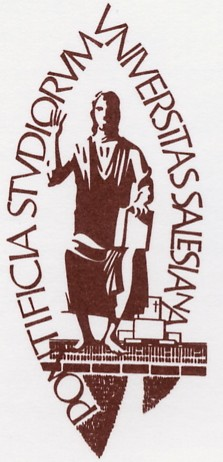 